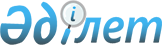 Об утверждении Правил аттестации физических и юридических лиц, осуществляющих предпринимательскую деятельность в области ветеринарии
					
			Утративший силу
			
			
		
					Приказ Министра сельского хозяйства Республики Казахстан от 13 марта 2015 года № 7-1/221. Зарегистрирован в Министерстве юстиции Республики Казахстан 8 июля 2015 года № 11593. Утратил силу приказом Заместителя Премьер-Министра Республики Казахстан - Министра сельского хозяйства Республики Казахстан от 10 января 2018 года № 9 (вводится в действие по истечении двадцати одного календарного дня после дня его первого официального опубликования)
      Сноска. Утратил силу приказом Заместителя Премьер-Министра РК - Министра сельского хозяйства РК от 10.01.2018 № 9 (вводится в действие по истечении двадцати одного календарного дня после дня его первого официального опубликования).
      В соответствии с подпунктом 21) статьи 8 Закона Республики Казахстан от 10 июля 2002 года "О ветеринарии", ПРИКАЗЫВАЮ:
      1. Утвердить прилагаемые Правила аттестации физических и юридических лиц, осуществляющих предпринимательскую деятельность в области ветеринарии.
      2. Департаменту ветеринарной и пищевой безопасности Министерства сельского хозяйства Республики Казахстан в установленном законодательством порядке обеспечить:
      1) государственную регистрацию настоящего приказа в Министерстве юстиции Республики Казахстан;
      2) в течение десяти календарных дней после государственной регистрации настоящего приказа в Министерстве юстиции Республики Казахстан направление его копии на официальное опубликование в периодических печатных изданиях и в информационно-правовой системе "Әділет";
      3) размещение настоящего приказа на интернет-ресурсе Министерства сельского хозяйства Республики Казахстан.
      3. Контроль за исполнением настоящего приказа возложить на курирующего вице-министра сельского хозяйства Республики Казахстан.
      4. Настоящий приказ вводится в действие по истечении двадцати одного календарного дня после дня его первого официального опубликования.
      "СОГЛАСОВАН"   
      Министр по инвестициям и развитию   
      Республики Казахстан   
      _______________ А. Исекешев   
      2 апреля 2015 год
      "СОГЛАСОВАН"   
      Министр национальной экономики   
      Республики Казахстан   
      _______________ Е. Досаев   
      9 июня 2015 год Правила аттестации физических и юридических лиц,
осуществляющих предпринимательскую деятельность
в области ветеринарии
1. Общие положения
      1. Настоящие Правила аттестации физических и юридических лиц, осуществляющих предпринимательскую деятельность в области ветеринарии (далее – Правила), разработаны в соответствии с подпунктом 21) статьи 8 Закона Республики Казахстан от 10 июля 2002 года "О ветеринарии" и определяют порядок аттестации физических и юридических лиц, осуществляющих предпринимательскую деятельность в области ветеринарии.
      2. В настоящих Правилах используются следующие основные понятия:
      1) аттестация – периодически осуществляемая процедура, проводимая в целях оценки знаний и профессиональных качеств физических и юридических лиц, осуществляющих предпринимательскую деятельность в области ветеринарии;
      2) ведомство уполномоченного органа в области ветеринарии (далее – ведомство) – комитет уполномоченного органа в области ветеринарии, осуществляющий государственный ветеринарно-санитарный контроль и надзор;
      3) тестирование – форма проверки теоретических знаний и практических навыков аттестуемого, проводимое с использованием тестовых заданий;
      4) территориальные подразделения ведомства – территориальные подразделения ведомства, расположенные на соответствующих административно-территориальных единицах (область, район, города областного или республиканского значения, столица).
      3. Аттестация физических и юридических лиц, осуществляющих предпринимательскую деятельность в области ветеринарии, проводится подразделениями местных исполнительных органов областей (города республиканского значения, столицы), районов (городов областного значения), осуществляющими деятельность в области ветеринарии (далее – подразделения МИО).
      Аттестация юридических лиц, осуществляющих предпринимательскую деятельность в области ветеринарии, проводится путем аттестации ветеринарных специалистов данного юридического лица.
      В случае, когда ветеринарным специалистом пройдена аттестация и он переходит работать в другое юридическое лицо, срок аттестации специалиста исчисляется с момента прохождения аттестации и результаты аттестации действительны в течение трех лет.
      Аттестации подлежат физические и юридические лица, осуществляющие предпринимательскую деятельность в области ветеринарии (далее – предприниматели), по истечении последующих трех лет, при осуществлении предпринимательской деятельности в области ветеринарии.
      4. Аттестация состоит из двух этапов: тестирования и собеседования, которые проводятся в один день.
      Допускается аттестация предпринимателей без проведения тестирования в том случае, если вместе с заявкой представляются документы, свидетельствующие о значительном опыте работы в заявляемой области аттестации (опыт работы не менее 10 лет, пройдены курсы повышения квалификации по аттестуемой специальности в учебных заведениях, имеющих государственную лицензию на образовательную деятельность. 2. Порядок аттестации физических и юридических лиц,
осуществляющих предпринимательскую деятельность в области
ветеринарии
      5. Процедура подготовки к аттестации включает в себя следующие мероприятия:
      1) подготовка необходимых документов для аттестации; 
      2) разработка и утверждение графиков аттестации;
      3) определение состава аттестационных комиссий;
      4) организация разъяснительной работы о целях и порядке аттестации;
      5) уведомление предпринимателей о сроках аттестации не позднее тридцати календарных дней до начала ее проведения по форме, согласно приложению 1 к настоящим Правилам;
      6) прием и анализ документов лиц подлежащих аттестации.
      6. Для аттестации подразделения МИО создают аттестационные комиссии (далее – комиссия), определяют список лиц, подлежащих аттестации, вопросы тестирования и устанавливают сроки аттестации, график работы.
      Комиссия состоит из членов и секретаря комиссии. Из числа членов комиссии руководителем подразделения МИО назначается председатель. Количество членов комиссии должно быть нечетным и не менее пяти человек.
      Председатель комиссии председательствует на заседаниях, осуществляет общее руководство и контроль за принятыми решениями.
      В состав комиссии включаются лица с высшим ветеринарным образованием, с практическим стажем работы не менее пяти лет. В состав комиссии входят представители подразделения МИО, не менее 50 процентов представителей общественных организаций и по согласованию специалисты территориального подразделения ведомства. 
      Секретарь комиссии подготавливает соответствующие материалы к заседанию комиссии и оформляет протокол после его проведения. Секретарь осуществляет техническое обслуживание комиссии и не участвует в голосовании.
      7. С момента получения уведомления предприниматель не позднее пятнадцати календарных дней направляет в электронной форме на веб-портал "электронного правительства" или в бумажной форме в комиссию следующие документы:
      1) заявление по форме согласно приложению 2 к настоящим правилам;
      2) копию свидетельства (сертификата) о прохождении курсов повышения квалификации за последние три года;
      3) копия диплома о наличии ученой степени, звания (при наличии).
      8. Тестирование проводится с применением тестовых вопросов на бумажном носителе (один вопрос приравнивается к одному баллу, всего сто вопросов).
      Общее время, отпущенное на выполнение тестовых заданий, составляет девяносто минут.
      Подсчет результатов тестирования проводится комиссией с использованием кодов правильных ответов. 
      Результаты тестирования считаются правомочными при присутствии не менее двух третей состава комиссии.
      При набранных семьдесят и более процентов правильных ответов от общего количества вопросов, результат тестирования считается пройденным и действителен в течение года со дня прохождения тестирования.
      Предпринимателю результаты тестирования, направляются в личный кабинет на веб-портале "электронного правительства" или вручаются нарочно по форме согласно приложению 3 к настоящим Правилам.
      9. Предприниматель, не прошедший тестирование, не допускается ко второму этапу аттестации (собеседованию).
      Повторное тестирование проводится в соответствии с настоящими Правилами через шесть месяцев со дня проведения первоначального тестирования.
      10. Собеседование проводится членами комиссии по теоретическим и практическим вопросам, при этом количество задаваемых вопросов составляет не более пяти.
      Результаты собеседования проводятся комиссией путем открытого голосования и определяются большинством голосов членов комиссии. При равенстве голосов членов комиссии голос председателя комиссии является решающим. Секретарь комиссии права голоса не имеет.
      По результатам собеседования комиссия принимает одно из следующих решений:
      1) аттестован;
      2) подлежит повторному собеседованию;
      3) не аттестован.
      11. Повторное собеседование проводится через один месяц, со дня проведения первоначального собеседования в порядке, определенном настоящими правилами.
      Комиссия, по итогам повторного собеседования, принимает одно из следующих решений:
      1) аттестован;
      2) не аттестован.
      Не аттестованный предприниматель, в порядке, установленном настоящими Правилами, может участвовать в аттестации повторно по истечении года со дня получения результатов аттестации.
      12. Решение комиссии оформляется протоколом, который формируется на веб-портале "электронного правительства" и подписывается председателем, членами и секретарем комиссии, присутствовавшими на заседании электронной цифровой подписью.
      Предприниматель ознакамливается с решением комиссии в день прохождения аттестации.
      Решение, принятое комиссией заносится в аттестационный лист по форме согласно приложению 4 к настоящим Правилам, оформляется в электронном виде на веб-портале "электронного правительства", бумажный вариант вручается предпринимателю по окончании аттестации.
      Аттестационный лист предпринимателя, результаты тестирования, протокол заседания хранятся в органе, проводившем аттестацию в течение трех лет. Информация об аттестованных размещается на официальном интернет-ресурсе подразделения МИО. 3. Обжалование решений Комиссии
      13. При не согласии с результатами аттестационной комиссии, а также при спорных вопросах возникающих при проведении аттестации, предприниматель может обжаловать решение комиссии.
      ____________________________________
      ____________________________________
                                        (ветеринария саласындағы кәсіпкерлік
                                        қызметті жүзеге асыратын жеке және
                                        заңды тұлғалардың атауы, мекен жайы,
                                        тегі, аты және әкесінің аты (бар
      болса)/ наименование, адрес,
      фамилия, имя и отчество (при
                                        наличии) физических и юридических
      лиц, осуществляющих
                                        предпринимательскую деятельность
      в области ветеринарии) Хабарлама
Уведомление   ветеринария саласындағы кәсіпкерлік қызметті жүзеге асыратын жеке   және заңды тұлғаларды аттестаттау туралы/об аттестации физических и
      юридических лиц, осуществляющих предпринимательскую деятельность в
      области ветеринарии
      _____________________________________________________________________
      (ЖАО бөлімшелерінің атауы/наименование подразделения МИО)
      Сізге хабарлайды/уведомляет Вас _______________________________
      _____________________________________________________________________
      (тегі, аты және әкесінің аты (бар болса)/фамилия, имя и отчество (при
      наличии))
      Жұмыс орны және лауазымы/Место работы и должность ___________________
      _____________________________________________________________________
        ветеринария саласындағы кәсіпкерлік қызметті жүзеге асыратын жеке
        және заңды тұлғаларды аттестаттау туралы/о аттестации физических и
        юридических лиц, осуществляющих предпринимательскую деятельность в
      области ветеринарии.
      Аттестаттаудың ұсынылатын күні және уақыты/Предлагаемая дата и
      время аттестации "___" __________ 20__ жыл/год сағат __:__ час
      Аттестаттауды жүргізу орны/Место проведения аттестации ________
      _____________________________________________________________________
      Қолы/подпись __________   ___________________________________________
                                (лауазымды тұлғаның тегі, аты және әкесінің
                                 аты (бар болса)/фамилия, имя и отчество
      (при наличии) должностного лица)
      ______________________________________
      ______________________________________
                                      (ЖАО бөлімшелерінің атауы/наименование
      подразделения МИО)
      ______________________________________
      ______________________________________
                                     (үміткердің тегі, аты және әкесінің аты
                                     (бар болса)/фамилия, имя, отчество (при
      наличии) претендента)
      Тұрғылықты мекен жайы, байланыс
                                      телефоны/Адрес проживания, контактный
      телефон
      ______________________________________
      ______________________________________ Өтініш/Заявление
      Сізден ветеринария саласындағы кәсіпкерлік қызметті жүзеге
      асыратын жеке және заңды тұлғаларды аттестаттауға рұқсат беруіңізді
      сұраймын/Прошу Вас допустить к аттестации физических и юридических
      лиц, осуществляющих предпринимательскую деятельность в области
      ветеринарии.
      Қоса беріліп отырған құжаттар/Прилагаемые документы:
      1. ____________________________________________________________
      2. ____________________________________________________________
      3. ____________________________________________________________
      4._____________________________________________________________
      _____________________________________
                                       (үміткердің қолы/подпись претендента)
      _____________________________________
                                         (толтырылған күні/дата заполнения)
      *үміткердің өтініші өз қолымен толтырылады/заявление претендента
      заполняется собственноручно Результаты тестирования
      1. Фамилия, имя, отчество (при наличии) аттестуемого лица:_____
      _____________________________________________________________________
      2. Вид (подвид) деятельности, осуществляемый специалистом в
      области ветеринарии:_________________________________________________
      _____________________________________________________________________
      3. Номер лицензии (при наличии):_______________________________
      4. Образование: _______________________________________________
      5. Дата рождения: "___" ___________ _______год
      6. Пол: ____________
      7. Национальность: ___________________
      8. Место прохождения тестирования:_____________________________
      Председатель комиссии _________________________________   ___________
                         (Фамилия, имя, отчество (при наличии))  (подпись)
      Секретарь комиссии ____________________________________   ___________
                         (Фамилия, имя, отчество (при наличии))   (подпись)
      Члены комиссии:
      _________________________________________________________ ___________
      (Фамилия, имя, отчество (при наличии))              (подпись)
      Дата проведения тестирования "___" _______________ 20__ год
      с результатами тестирования ознакомился _____________________________
                                               (подпись аттестуемого лица и
      дата) Аттестационный лист
      Фамилия, имя, отчество (при наличии) аттестуемого лица ______________
      _____________________________________________________________________
      Дата рождения "___" _____________ ________год
      Сведения об образовании _____________________________________________
      Сведения о повышении квалификации (за последние 3 года) _____________
      _____________________________________________________________________
      Общий трудовой стаж ____________________
      Стаж работы по специальности ________________________________________
      Наличие сертификата специалиста о присвоении квалификационной _______
      категории или без таковой____________________________________________
      Результаты тестирования _______ %
      На заседании присутствовало _________ членов Комиссии
      Количество голосов:
      проголосовало "за" _________
      проголосовало "против" _____
      "воздержалось от голосования" ______
      Решение комиссии ____________________________________________________
      Председатель комиссии ___________________________________ ___________
                           (Фамилия, имя, отчество (при наличии)) (подпись)
      Секретарь комиссии ______________________________________ ___________
                          (Фамилия, имя, отчество (при наличии)) (подпись)
      Члены комиссии:
      ________________________________________________________ ___________
      (Фамилия, имя, отчество (при наличии))             (подпись)
      Дата аттестации "__" _______________ 20__ год
      с аттестационным листом ознакомился _________________________________
                                          (подпись аттестуемого лица и дата)
					© 2012. РГП на ПХВ «Институт законодательства и правовой информации Республики Казахстан» Министерства юстиции Республики Казахстан
				
Министр сельского хозяйства
Республики Казахстан
А. МамытбековУтверждены
приказом Министра
сельского хозяйства
Республики Казахстан
от 13 марта 2015 года № 7-1/221Приложение 1
к Правилам аттестации физических
и юридических лиц, осуществляющих
предпринимательскую деятельность
в области ветеринарии
Нысан/формаПриложение 2
к Правилам аттестации физических
и юридических лиц, осуществляющих
предпринимательскую деятельность
в области ветеринарии
Нысан/формаПриложение 3
к Правилам аттестации физических
и юридических лиц, осуществляющих
предпринимательскую деятельность
в области ветеринарии
Нысан/форма
№ п/п
Название теста
Процент прохождения
Количество вопросов в тесте
Количество правильных ответов
РезультатПриложение 4
к Правилам аттестации физических
и юридических лиц, осуществляющих
предпринимательскую деятельность
в области ветеринарии
Нысан/форма